Disabled American Veterans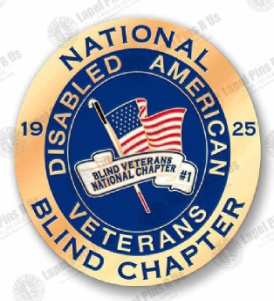 Blind Veterans National Chapter #1WEB SITE: http://www.davbvnc1.com/contents.htmSpecial Edition 2017 NewsletterEditor: Dennis O’ConnellBvnc1@verizon.net"IF I CANNOT SPEAK GOOD OF MY COMRADE,I WILL NOT SPEAK ILL OF HIM OR HER."OFFICERS OF THE BLIND CHAPTERCommander James Hogan (CA)Phone (661) 251-7870 Email: ja2paroses@aol.comSenior Vice Commander Ron Lester (AZ)1st Junior Vice Commander Leonard Pope (NJ)2nd Junior vice Commander Herschel Harris (GA)3rd Vice Commander Dennis O’Connell, PC (NY)Judge Advocate Dennis O’Connell, PC (NY)Chaplain Rev. Tony Martino, PDC (IL) Phone 847 736 2111Email: deaconmartino@gmail.comAdjutant/Treasurer Paul Kaminsky (FL) (also webmaster)Phone 904 291-0576 Email: pkjax@kaminsky.comPLEASE, if you know of any member who is sick or deceased inform one of the officers whose contact information is listed above ASAPP. RIPWilliam Lyons, Omaha NEMESSAGE FROM THE COMMANDERHappy Spring to One and All!Wow, how time flies.  Seems like just yesterday we were in Washington D.C up on Capitol Hill working with the Senate & Congress to preserve our Veteran Benefits.  While some parts of the country are still getting a bit of that Cold Stuff, I think the warm up has begun. Time for us to warm up as well! Get moving, Chase off those winter doldrums and get active. We need to build up our stamina for The Big Easy!  So it is definitely not too early to start planning to attend our DAV National Convention in New Orleans July 29 – August 1, 2017. Hilton New Orleans, Riverside 2 Poydras Street New Orleans, LA 70130. Telephone: 1.800.Hiltons or 1.504.561.0500. Group Name: Disabled American Veterans. These rooms fill up fast. I know we have already booked ours and our airfare. Looking forward to an active and productive convention. We do have plans for creating a higher visibility for our Blind Chapter. We welcome your participation and we’ll keep you posted on what is happening.FROM THE EDITORAt the end of 2016 both the Adjutant and Newsletter Editor suffered computer hard drive crashes. With these crashes we lost all email addresses. If you use to receive the BVNC1 newsletters via email, please send an email to:Bvnc1@optonline.net	And in the subject line type email copy, and put your name in the edit area.DAV 2017 National convention Information.July 28 – August 1, 2017Hilton New Orleans, Riverside, New Orleans, LAReservations Telephone: 1 (504) 561-0500 * Group:  Disabled American Veterans$130 Single/Double
More information will be in the next Newsletter issue.GOD BLESS AMERICA!